HARMONOGRAM RZECZOWO - FINANSOWY INWESTYCJIZałącznik nr 1Harmonogram rzeczowo-finansowy inwestycji [w PLN]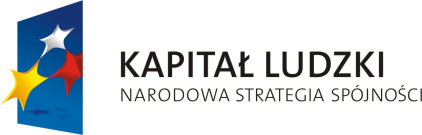 Należy podać wszystkie wydatki kwalifikowane związane z realizacją inwestycji dla kolejnych miesięcy realizacji projektu UWAGA: W TABELI NALEŻY UJĄĆ TERMIN FAKTYCZNEGO PONOSZENIA WYDATKU, A NIE NP. WYSTAWIENIA FAKTURY, ZA KTÓREJ ZAPŁATA NASTĄPI W KOLEJNYCH MIESIĄCACHZałącznik nr 1Harmonogram rzeczowo-finansowy inwestycji [w PLN]Należy podać wszystkie wydatki kwalifikowane związane z realizacją inwestycji dla kolejnych miesięcy realizacji projektu UWAGA: W TABELI NALEŻY UJĄĆ TERMIN FAKTYCZNEGO PONOSZENIA WYDATKU, A NIE NP. WYSTAWIENIA FAKTURY, ZA KTÓREJ ZAPŁATA NASTĄPI W KOLEJNYCH MIESIĄCACHZałącznik nr 1Harmonogram rzeczowo-finansowy inwestycji [w PLN]Należy podać wszystkie wydatki kwalifikowane związane z realizacją inwestycji dla kolejnych miesięcy realizacji projektu UWAGA: W TABELI NALEŻY UJĄĆ TERMIN FAKTYCZNEGO PONOSZENIA WYDATKU, A NIE NP. WYSTAWIENIA FAKTURY, ZA KTÓREJ ZAPŁATA NASTĄPI W KOLEJNYCH MIESIĄCACHZałącznik nr 1Harmonogram rzeczowo-finansowy inwestycji [w PLN]Należy podać wszystkie wydatki kwalifikowane związane z realizacją inwestycji dla kolejnych miesięcy realizacji projektu UWAGA: W TABELI NALEŻY UJĄĆ TERMIN FAKTYCZNEGO PONOSZENIA WYDATKU, A NIE NP. WYSTAWIENIA FAKTURY, ZA KTÓREJ ZAPŁATA NASTĄPI W KOLEJNYCH MIESIĄCACHZałącznik nr 1Harmonogram rzeczowo-finansowy inwestycji [w PLN]Należy podać wszystkie wydatki kwalifikowane związane z realizacją inwestycji dla kolejnych miesięcy realizacji projektu UWAGA: W TABELI NALEŻY UJĄĆ TERMIN FAKTYCZNEGO PONOSZENIA WYDATKU, A NIE NP. WYSTAWIENIA FAKTURY, ZA KTÓREJ ZAPŁATA NASTĄPI W KOLEJNYCH MIESIĄCACHZałącznik nr 1Harmonogram rzeczowo-finansowy inwestycji [w PLN]Należy podać wszystkie wydatki kwalifikowane związane z realizacją inwestycji dla kolejnych miesięcy realizacji projektu UWAGA: W TABELI NALEŻY UJĄĆ TERMIN FAKTYCZNEGO PONOSZENIA WYDATKU, A NIE NP. WYSTAWIENIA FAKTURY, ZA KTÓREJ ZAPŁATA NASTĄPI W KOLEJNYCH MIESIĄCACHZałącznik nr 1Harmonogram rzeczowo-finansowy inwestycji [w PLN]Należy podać wszystkie wydatki kwalifikowane związane z realizacją inwestycji dla kolejnych miesięcy realizacji projektu UWAGA: W TABELI NALEŻY UJĄĆ TERMIN FAKTYCZNEGO PONOSZENIA WYDATKU, A NIE NP. WYSTAWIENIA FAKTURY, ZA KTÓREJ ZAPŁATA NASTĄPI W KOLEJNYCH MIESIĄCACHZałącznik nr 1Harmonogram rzeczowo-finansowy inwestycji [w PLN]Należy podać wszystkie wydatki kwalifikowane związane z realizacją inwestycji dla kolejnych miesięcy realizacji projektu UWAGA: W TABELI NALEŻY UJĄĆ TERMIN FAKTYCZNEGO PONOSZENIA WYDATKU, A NIE NP. WYSTAWIENIA FAKTURY, ZA KTÓREJ ZAPŁATA NASTĄPI W KOLEJNYCH MIESIĄCACHZałącznik nr 1Harmonogram rzeczowo-finansowy inwestycji [w PLN]Należy podać wszystkie wydatki kwalifikowane związane z realizacją inwestycji dla kolejnych miesięcy realizacji projektu UWAGA: W TABELI NALEŻY UJĄĆ TERMIN FAKTYCZNEGO PONOSZENIA WYDATKU, A NIE NP. WYSTAWIENIA FAKTURY, ZA KTÓREJ ZAPŁATA NASTĄPI W KOLEJNYCH MIESIĄCACHZałącznik nr 1Harmonogram rzeczowo-finansowy inwestycji [w PLN]Należy podać wszystkie wydatki kwalifikowane związane z realizacją inwestycji dla kolejnych miesięcy realizacji projektu UWAGA: W TABELI NALEŻY UJĄĆ TERMIN FAKTYCZNEGO PONOSZENIA WYDATKU, A NIE NP. WYSTAWIENIA FAKTURY, ZA KTÓREJ ZAPŁATA NASTĄPI W KOLEJNYCH MIESIĄCACHZałącznik nr 1Harmonogram rzeczowo-finansowy inwestycji [w PLN]Należy podać wszystkie wydatki kwalifikowane związane z realizacją inwestycji dla kolejnych miesięcy realizacji projektu UWAGA: W TABELI NALEŻY UJĄĆ TERMIN FAKTYCZNEGO PONOSZENIA WYDATKU, A NIE NP. WYSTAWIENIA FAKTURY, ZA KTÓREJ ZAPŁATA NASTĄPI W KOLEJNYCH MIESIĄCACHZałącznik nr 1Harmonogram rzeczowo-finansowy inwestycji [w PLN]Należy podać wszystkie wydatki kwalifikowane związane z realizacją inwestycji dla kolejnych miesięcy realizacji projektu UWAGA: W TABELI NALEŻY UJĄĆ TERMIN FAKTYCZNEGO PONOSZENIA WYDATKU, A NIE NP. WYSTAWIENIA FAKTURY, ZA KTÓREJ ZAPŁATA NASTĄPI W KOLEJNYCH MIESIĄCACHZałącznik nr 1Harmonogram rzeczowo-finansowy inwestycji [w PLN]Należy podać wszystkie wydatki kwalifikowane związane z realizacją inwestycji dla kolejnych miesięcy realizacji projektu UWAGA: W TABELI NALEŻY UJĄĆ TERMIN FAKTYCZNEGO PONOSZENIA WYDATKU, A NIE NP. WYSTAWIENIA FAKTURY, ZA KTÓREJ ZAPŁATA NASTĄPI W KOLEJNYCH MIESIĄCACHZałącznik nr 1Harmonogram rzeczowo-finansowy inwestycji [w PLN]Należy podać wszystkie wydatki kwalifikowane związane z realizacją inwestycji dla kolejnych miesięcy realizacji projektu UWAGA: W TABELI NALEŻY UJĄĆ TERMIN FAKTYCZNEGO PONOSZENIA WYDATKU, A NIE NP. WYSTAWIENIA FAKTURY, ZA KTÓREJ ZAPŁATA NASTĄPI W KOLEJNYCH MIESIĄCACHData opracowania niniejszego Harmonogramu.Data opracowania niniejszego Harmonogramu.Data rejestracji działalności gospodarczejData rejestracji działalności gospodarczejData zakończenia finansowej realizacji inwestycji (ostatnio zatwierdzona)Data zakończenia finansowej realizacji inwestycji (ostatnio zatwierdzona)Rodzaj wydatku - zgodnie z tabelą biznesplanu.Planowany kwotę wydatku należy wpisać w kwocie bruttoRodzaj wydatku - zgodnie z tabelą biznesplanu.Planowany kwotę wydatku należy wpisać w kwocie bruttoMiesiące prowadzenia działalności – kolejne, począwszy od daty rozpoczęcia prowadzenia działalności gospodarczej(1 miesiąc liczy się jako pełny miesiąc kalendarzowy)   Miesiące prowadzenia działalności – kolejne, począwszy od daty rozpoczęcia prowadzenia działalności gospodarczej(1 miesiąc liczy się jako pełny miesiąc kalendarzowy)   Miesiące prowadzenia działalności – kolejne, począwszy od daty rozpoczęcia prowadzenia działalności gospodarczej(1 miesiąc liczy się jako pełny miesiąc kalendarzowy)   Miesiące prowadzenia działalności – kolejne, począwszy od daty rozpoczęcia prowadzenia działalności gospodarczej(1 miesiąc liczy się jako pełny miesiąc kalendarzowy)   Miesiące prowadzenia działalności – kolejne, począwszy od daty rozpoczęcia prowadzenia działalności gospodarczej(1 miesiąc liczy się jako pełny miesiąc kalendarzowy)   Miesiące prowadzenia działalności – kolejne, począwszy od daty rozpoczęcia prowadzenia działalności gospodarczej(1 miesiąc liczy się jako pełny miesiąc kalendarzowy)   Miesiące prowadzenia działalności – kolejne, począwszy od daty rozpoczęcia prowadzenia działalności gospodarczej(1 miesiąc liczy się jako pełny miesiąc kalendarzowy)   Miesiące prowadzenia działalności – kolejne, począwszy od daty rozpoczęcia prowadzenia działalności gospodarczej(1 miesiąc liczy się jako pełny miesiąc kalendarzowy)   Miesiące prowadzenia działalności – kolejne, począwszy od daty rozpoczęcia prowadzenia działalności gospodarczej(1 miesiąc liczy się jako pełny miesiąc kalendarzowy)   Miesiące prowadzenia działalności – kolejne, począwszy od daty rozpoczęcia prowadzenia działalności gospodarczej(1 miesiąc liczy się jako pełny miesiąc kalendarzowy)   Miesiące prowadzenia działalności – kolejne, począwszy od daty rozpoczęcia prowadzenia działalności gospodarczej(1 miesiąc liczy się jako pełny miesiąc kalendarzowy)   Miesiące prowadzenia działalności – kolejne, począwszy od daty rozpoczęcia prowadzenia działalności gospodarczej(1 miesiąc liczy się jako pełny miesiąc kalendarzowy)   Rodzaj wydatku - zgodnie z tabelą biznesplanu.Planowany kwotę wydatku należy wpisać w kwocie bruttoRodzaj wydatku - zgodnie z tabelą biznesplanu.Planowany kwotę wydatku należy wpisać w kwocie bruttomiesiąc 1miesiąc 2miesiąc 3miesiąc 4miesiąc 5miesiąc 6miesiąc 7miesiąc 8miesiąc 9miesiąc 10miesiąc 11miesiąc 1212345Razem wydatkiRazem wydatki